SELF TESTING MADE EASY FOR COVID WITH i-HEALTH TESTTESTING SUPPLIES:COLLECTION SWAB MIXING TUBETEST CARDSTEP ONE:  SWAB  5 times each nostrilBrush against the inner wall of both nostrils 5 times each in a circular motion with a non-invasive nasal swab. Our nasal swab is soft, highly absorbent, and only needs to be inserted ½ - ¾ inches so you can test yourself comfortably.STEP TWO:  DIP and STIR 15 times in mixing tubeInsert the swab with the sample into the bottom of the tube and stir it in the fluid 15 times. Squeeze the sides of the tube around the swab as you pull it out. STEP THREE:  DRIP X 3 ON TEST CARD (remove the clear plastic tip to allow the drips to come out)Put 3 drops of the mixed solution onto the sample port of the COVID-19 test card.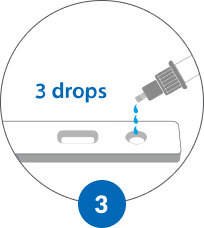 WAIT 15 MINUTESStart the timer, or check your watch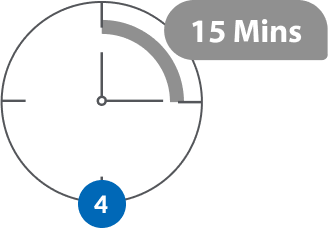 Negative result:             C             TPOSITIVE RESULT:                 C             TSHOW YOUR RESULTS TO THE RECEPTIONSISTDISCARD ALL MATERIALS AND PERFORM HAND HYGIENE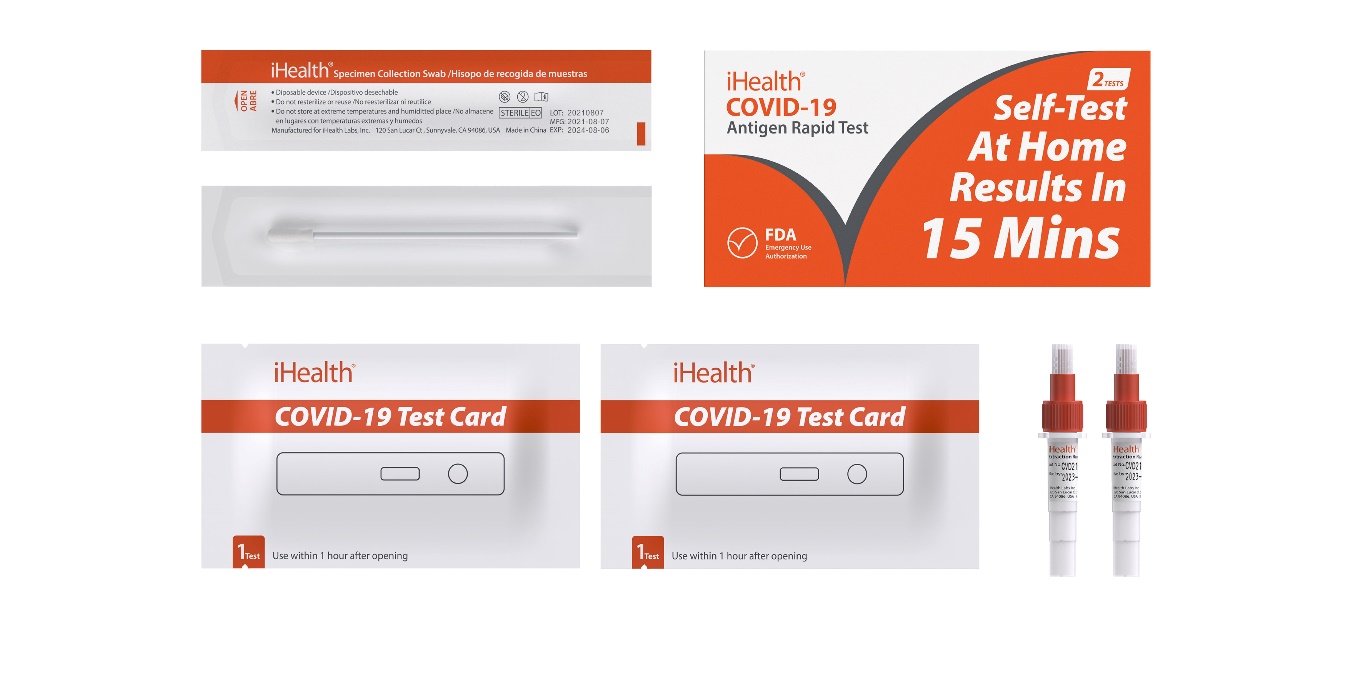 Figure 1 COLLECTION  SWAB         Figure 2 Test kit box                 Figure 3 TEST CARD                                   Figure 4  Mixing Tube